              Персональные данные выпускника.Ф.И.О: Чебаков Михаил Дмитриевич                 Дата рождения: 23.12.99.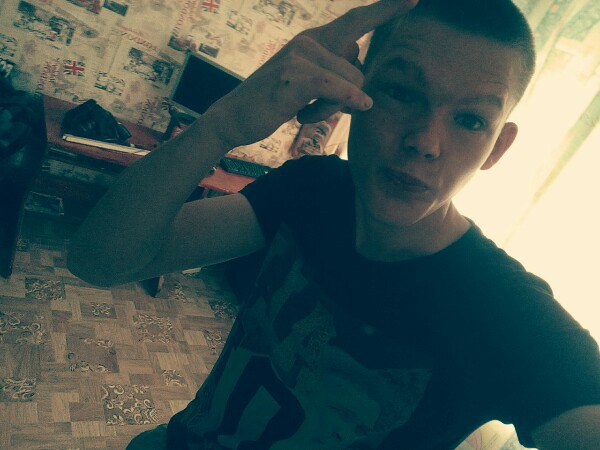 Адрес проживания: Свердловская область г. Богданович Телефон: +7(999)- 569 -48 -27.Адрес электронной почты: mihailcebakov6@gmail.com . Учебное заведение: ГБПОУ СО  «Богдановичский политехникум»Специальность:  Экономика и бухгалтерский учет (по отраслям)Квалификация: Бухгалтер.Участие в олимпиадах и конкурсах:Участие в общественной и спортивной жизни техникумаДополнительные сведения:О себе: Честный и уверенный человек, добрый, всегда за правду,  всегда рад помочь людям,  за словом в карман не полезу, не многословен, привык делать работу молча и уверенно, разносторонний .Типы деятельности, которым вы бы хотели заниматься:Накопить капитал, открыть свое дело.Хобби:Разбираюсь в любой технике, а так же увлекаюсь программным и механическим ремонтом телефонов и т.п.Жизнедеятельность:Живу по принципу «То что не получается , обязательно получится когда придет время и опыт» 